様式第４（第６条関係）令和６年　　月　　日　鹿児島市長　殿　　　　　　　　　　　　　　　　　　　住 所　　　　　　　　　　　　　　　　　　　氏 名　　　　　　　　　　　　(指導員№　　　　　)まち美化地域指導員活動実績報告書　　令和５年度の活動実績について、下記のとおり報告します。URL： https://shinsei.pref.kagoshima.jp/TxiJL2Av	項　目記載欄記載欄記載欄記載欄件　数※年間活動件数(合計)を記入合計　　　　　　　　　件（内訳は下記のとおり）合計　　　　　　　　　件（内訳は下記のとおり）合計　　　　　　　　　件（内訳は下記のとおり）合計　　　　　　　　　件（内訳は下記のとおり）件　数※年間活動件数(合計)を記入項目別内訳項目別内訳件　数備　考件　数※年間活動件数(合計)を記入啓 発条例違反の未然防止　件件　数※年間活動件数(合計)を記入指 導ポイ捨て　件件　数※年間活動件数(合計)を記入指 導飼い犬のふん放置　　件件　数※年間活動件数(合計)を記入指 導路上禁煙地区での喫煙　　件件　数※年間活動件数(合計)を記入合 計件指導内容※どんな活動をしたのかをご報告ください。①年間活動日数　：　約　　　日　　②活動内容（□にチェック「☑」をお入れください。）□ 定期的な巡回（啓発帽子等を着用しウォーキングなど）□ 犬の散歩者への声かけ□ ポイ捨てをしないよう声かけ□ ごみの処理（歩道・バス停・公園付近等の散乱物の清掃など）□ 啓発ちらし・文書の配布□ 町内会等で回覧板による呼びかけ☐ 啓発のぼり旗・看板の設置□ その他(自由にご記入ください)①年間活動日数　：　約　　　日　　②活動内容（□にチェック「☑」をお入れください。）□ 定期的な巡回（啓発帽子等を着用しウォーキングなど）□ 犬の散歩者への声かけ□ ポイ捨てをしないよう声かけ□ ごみの処理（歩道・バス停・公園付近等の散乱物の清掃など）□ 啓発ちらし・文書の配布□ 町内会等で回覧板による呼びかけ☐ 啓発のぼり旗・看板の設置□ その他(自由にご記入ください)①年間活動日数　：　約　　　日　　②活動内容（□にチェック「☑」をお入れください。）□ 定期的な巡回（啓発帽子等を着用しウォーキングなど）□ 犬の散歩者への声かけ□ ポイ捨てをしないよう声かけ□ ごみの処理（歩道・バス停・公園付近等の散乱物の清掃など）□ 啓発ちらし・文書の配布□ 町内会等で回覧板による呼びかけ☐ 啓発のぼり旗・看板の設置□ その他(自由にご記入ください)①年間活動日数　：　約　　　日　　②活動内容（□にチェック「☑」をお入れください。）□ 定期的な巡回（啓発帽子等を着用しウォーキングなど）□ 犬の散歩者への声かけ□ ポイ捨てをしないよう声かけ□ ごみの処理（歩道・バス停・公園付近等の散乱物の清掃など）□ 啓発ちらし・文書の配布□ 町内会等で回覧板による呼びかけ☐ 啓発のぼり旗・看板の設置□ その他(自由にご記入ください)特記事項※裏面へは成功事例失敗事例指導の秘訣感想、改善点、意気込みなどを自由にご記入ください。③効果等（□にチェック「☑」をお入れください。）□ポイ捨てや犬のふんが減り町内がきれいになってきた(地域の美化意識が高まった)□啓発帽子・腕章着用の効果がある(声かけしやすい・指導時、理解を得られやすい)□ごみステーションへのポイ捨てが減った□違反者への注意・呼びかけを行った際、協力・理解を得られた□啓発看板の設置・ちらし等の配布により(ポイ捨て・犬のふん減少に)効果があった□ポイ捨てが改善しない　□犬のふんの放置がみられる□ポイ捨てやふん放置の違反現場に遭遇できない□違反者へ声かけ・指導が難しい・声をかけても無視される□制度の広報をもっとしてほしい□その他（裏面に自由にご記入ください）③効果等（□にチェック「☑」をお入れください。）□ポイ捨てや犬のふんが減り町内がきれいになってきた(地域の美化意識が高まった)□啓発帽子・腕章着用の効果がある(声かけしやすい・指導時、理解を得られやすい)□ごみステーションへのポイ捨てが減った□違反者への注意・呼びかけを行った際、協力・理解を得られた□啓発看板の設置・ちらし等の配布により(ポイ捨て・犬のふん減少に)効果があった□ポイ捨てが改善しない　□犬のふんの放置がみられる□ポイ捨てやふん放置の違反現場に遭遇できない□違反者へ声かけ・指導が難しい・声をかけても無視される□制度の広報をもっとしてほしい□その他（裏面に自由にご記入ください）③効果等（□にチェック「☑」をお入れください。）□ポイ捨てや犬のふんが減り町内がきれいになってきた(地域の美化意識が高まった)□啓発帽子・腕章着用の効果がある(声かけしやすい・指導時、理解を得られやすい)□ごみステーションへのポイ捨てが減った□違反者への注意・呼びかけを行った際、協力・理解を得られた□啓発看板の設置・ちらし等の配布により(ポイ捨て・犬のふん減少に)効果があった□ポイ捨てが改善しない　□犬のふんの放置がみられる□ポイ捨てやふん放置の違反現場に遭遇できない□違反者へ声かけ・指導が難しい・声をかけても無視される□制度の広報をもっとしてほしい□その他（裏面に自由にご記入ください）③効果等（□にチェック「☑」をお入れください。）□ポイ捨てや犬のふんが減り町内がきれいになってきた(地域の美化意識が高まった)□啓発帽子・腕章着用の効果がある(声かけしやすい・指導時、理解を得られやすい)□ごみステーションへのポイ捨てが減った□違反者への注意・呼びかけを行った際、協力・理解を得られた□啓発看板の設置・ちらし等の配布により(ポイ捨て・犬のふん減少に)効果があった□ポイ捨てが改善しない　□犬のふんの放置がみられる□ポイ捨てやふん放置の違反現場に遭遇できない□違反者へ声かけ・指導が難しい・声をかけても無視される□制度の広報をもっとしてほしい□その他（裏面に自由にご記入ください）項　目記載欄記載欄記載欄記載欄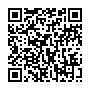 